Monday 20th- Friday 24th AprilEnglish:  Reading: Class novel. Available online https://www.edcolearning.ie/ username: primaryedcobooks   password: edco2020This will open an array of books. Scroll down and choose ‘Jasper goes on holiday’Read 2 pages per day. Make a list of any tricky words you come across and use these as target words to learn for the week. Reread your graded readers and any books you may have at home. Activities: Word Wizard p. 88,89, 92 and 93Maths:   Topic  weightBusy at maths topic weight:p.104- complete all of the pagep.106 –when completing part 2 use a bag of sugar as the 1kg weight or something from the cupboard that weights 1kg.`P.107- just complete part 1Number:  Use playing cards or a dice to make up some tens and units sums in your home work maths copy. You can try addiction or subtraction. Gaeilge:  -Abair Liom C-  ‘Ag péinteáil’.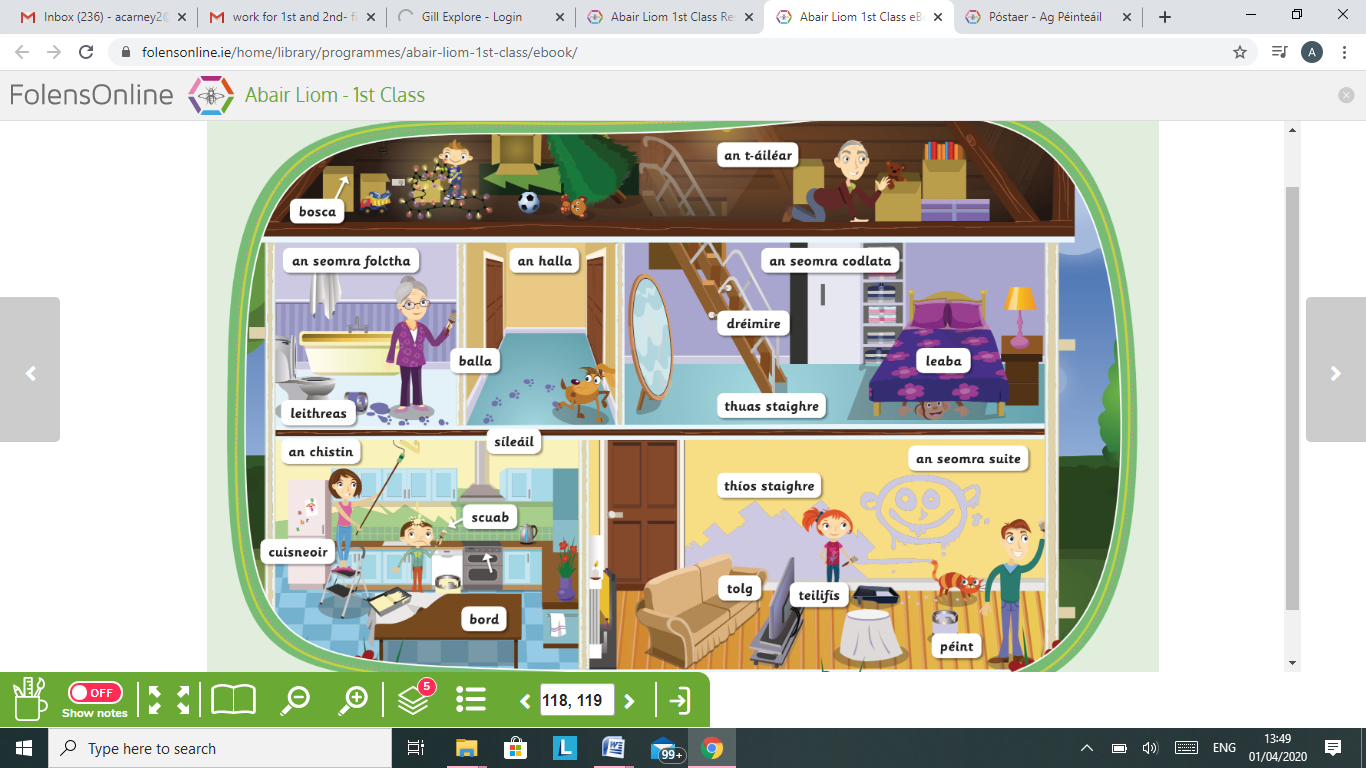 Scéal- (try reading these sentences)Tá gach duine sa bhaile. Tá said ag péinteáíl. Tá mamaí agus seán sa chistin. Tá Daidí agus Síofra sa seomra suite. Tá Mamó sa seomra folctha.  Tá Daideo agus Oisín san áiléar. Focloir- vocab- an seomra codlata -bedroom, an seomra suite- sitting room, an seomra folctha-bathroom, an chistin-kitchen, an halla-hall, an t-áiléar-attic, leithreas-toilet, leaba-bedCan you use these words to make some simple sentences?Feicim _____Tá ______ sa seomra suite.Tá ______ ag péinteáil.Abair liom c – book try p.120,122,123.SESE: Project PE / otherDon’t forget to stay active! Check out the Physical Activity section on the school website for some suggestionsThe above activities are just a guide and please do as much or as little as possible. If you are finding English and Maths difficult, have a look at the S.E.T section of the website and you will find some easier activities. Maths answers will be uploaded on Friday.If you have any questions about your work you can email me at ms.carneystabannonschool@gmail.com If you would like to email me one piece of work you enjoyed doing at home please send it to the email address above. Thank you and I hope you are all wellMs. Carney